ESTADÍSTICAS DE LA SECRETARIA DEL H. AYUNTAMIENTO OCTUBRE 2015-JULIO 2017. 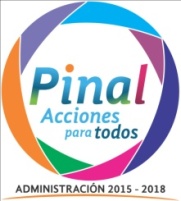 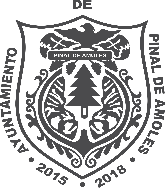 NO.ACTIVIDADPERIODOCANTIDADDESCRIPCIÓN.1Emisión de constancias de domicilio.Octubre 2015 – julio 2017.499Son constancias que se expiden a la ciudadanía que las solicitan para algún trámite personal.2Emisión de constancias de ingresosOctubre 2015 – julio 2017.850Son constancias que se expiden a la ciudadanía que las solicitan para algún trámite personal.3Emisión de constancias de residencia.Octubre 2015 – julio 2017.616Son constancias que se expiden a la ciudadanía que las solicitan para algún trámite personal.4Emisión de constancias de posesión.Octubre 2015 – julio 2017.162Son constancias que se expiden a la ciudadanía que las solicitan para algún trámite personal.5Emisión de constancias de identificación.Octubre 2015 – julio 2017.312Son constancias que se expiden a la ciudadanía que las solicitan para algún trámite personal.6Emisión de constancias de diferentes.Octubre 2015 – julio 2017.57Son constancias que se expiden a la ciudadanía que las solicitan para algún trámite personal.7Emisión de permisos de bailes para eventos sociales y comunitarios.Octubre 2015 – julio 2017.301Son constancias que se expiden a la ciudadanía que las solicitan para algún trámite personal.8Correspondencia emitida a diferentes dependencias Octubre 2015-Julio 2017.421Para solicitar o dar conocer alguna información relevante para las diferentes a reas.9 Sesiones ordinarias del H. Ayuntamiento Octubre 2015-Julio 2017.49En las cuales se han aprobado diversos puntos de importancia para el desarrollo del Municipio, así como para el beneficio de los ciudadanos pinalenses.10 Sesiones extraordinarias del H. AyuntamientoOctubre 2015-Julio 2017.29En las cuales se han aprobado diversos puntos de importancia para el desarrollo del Municipio, así como para el beneficio de los ciudadanos pinalenses.